Муниципальное казенное общеобразовательное учреждение«Степновская основная общеобразовательная школа»Кизлярского района Республики ДагестанАналитический отчет  по итогам 2022-2023 учебного года в МКОУ «Степновская ООШ»с. Степное2023 г.Основная цель образовательной политики МКОУ «Степновская ООШ» в 2022-2023 учебном году:  -  Эффективное развитие новой модели школы, создание условий для формирования компетентной, здоровой  личности, способной к самоопределению и самореализации в открытом информационном обществе и успешной адаптации на рынке труда.- Систематизация работы предметников с одаренными и слабоуспевающими учащимися для повышения процента качества и успеваемости до максимального уровня.- Усиление контроля за посещаемостью учащихся для повышения процента посещаемости до максимального уровня.- Расширение методической работы по школе.Приоритетные направления деятельностиПриоритетные направления деятельности МКОУ «Степновская ООШ» определены требованиями модернизации образования, социальным заказом, возможностями педагогического коллектива и проблемами, выявленными в ходе анализа:Организация оптимального учебно - воспитательного процесса на базе личностно ориентированного подхода с учѐтом индивидуальных особенностей обучающихся, их интересов, образовательных возможностей, состояния здоровья.Создание условий, обеспечивающих всестороннее развитие личности обучающихся и повышение профессиональной компетентности педагогов.продолжить работу по повышению качества обучения. Не допускать снижение качества обучения;продолжить работу, нацеленную на предупреждение неуспеваемости;продолжить работу по отработке навыков тестирования как одного из видов контроля успеваемости учащихся с целью подготовки учащихся к сдаче ОГЭ;продолжить работу по развитию исследовательской и проектной деятельности учащихся;обеспечение современного качества образования за счет освоения технологий, способствующих развитию учащихся и педагогов в творческом взаимодействии исотрудничестве в условиях введения ФГОС начального общего и основного общего образования.создание социокультурной среды, благоприятной для обучения, воспитания и развития учащихся.Развивать систему мотивации педагогических  управленческих кадров к профессиональному росту, совершенствовать системы дополнительного профессионального образования через предметные МО.Общий контингент обучающихся.В 2022-2023 учебном году коллектив учащихся и учителей школы работал в две смены в режиме шестидневной рабочей недели в 1 четверть и в одну смену в 2-4 четвертях. 3 класс занимался во вторую смену в 1 четверти, остальные классы в первую. На начало учебного года в школе обучалось 50  обучающихся, на конец учебного года - 48 учащихся, 2 учащихся выбыли в другую ОО. В школе 8 классов: начальное общее образование - 3 класса, основное общее образование - 5 классов. При этом 2 и 4 класс образовывал класс-комплект. С 3 четверти ученик 5 класса выбыл, в связи с этим 5 класс отсутствовал в 3-4 четвертях.       МКОУ «Степновская ООШ»  является образовательной организацией, осуществляющей государственную политику и реализующей федеральные, региональные, программы в области образования на принципах гуманизации, общечеловеческих ценностей, обеспечения охраны жизни и здоровья, обучающихся и членов трудового коллектива, свободного развития личности; единства федерального образовательного и культурного пространства, защиты национальных культур и региональных культурных традиций в условиях многонационального государства; общедоступности в образовании, учета способностей, уровня развития и подготовки обучающихся; обеспечение государственных гарантий в области образования; демократического, государственно - общественного характера управления образовательным процессом. Обучение осуществлялось на основе общеобразовательных (адаптированных) программ, рекомендованных Министерством образования РФ.Учебный план предусматривает введение учебных курсов, обеспечивающих образовательные потребности и интересы обучающихся. Часть, формируемая участниками образовательных отношений, составлена с учетом интересов и образовательных потребностей обучающихся, приоритетов социального самоопределения школьников, а также возможностей кадрового потенциала, к удовлетворению ожиданий обучающихся и направлена на развитие ключевых компетентностей и социальную адаптацию школьников.Рабочие программы по обязательным учебным предметам реализуются средствами учебников, отвечающих ФГОС ООО.Образовательные отношения в школе организуются на основе классно-урочной системы с использованием современных технологий, методов и приемов активизации учебно- познавательной деятельности.Домашние задания даются обучающимся с учетом возможности их выполнения в соответствии с п. 10.30 СанПиН 2.4.2.2821-10.Успеваемость обучающихсяОбразовательный процесс предусматривает различные формы и методы обучения и воспитания, направленные на развитие личности. Педагоги школы используют технологии развивающего, проектного обучения, технологию сотрудничества с учѐтом субъективного опыта ученика, здоровьесберегающие технологии, отличительной чертой которых является особое внимание к индивидуальности школьника.Итоги учебной работы за четвертую  четверть 2022-2023 учебного года.На момент окончания  IV четверти общее количество обучающихся составило 48  человек,  по итогам окончания четверти аттестовано - 43 учеников –  (1класс не аттестуется- 5 уч.),  успеваемость по школе составила 100%, качество знаний  - 74,0%, обученность – 70,9%.Статистический отчет1.Общие данные по школеУспевает  чел. – 48челНе аттестуется – 5 чел. Отличники – 7 чел. Хорошисты - 14 чел. %успеваемости – 100 % %качества –  78,6 % % обученности -74,5% Средний балл – 4,1 2.Начальная школа:Анализ статистических данных по четвертям выявил тенденцию к увеличению качественных показателей на 7,7%,  ,  1,1% , 0,7% и соответственно по 2 , 3 и 4 четвертям. В целом необходимо отметить, что уровень знаний, умений и навыков учащихся 1-4 классов отвечает требованиям ФГОС.3.Среднее звено:Анализ статистических данных по четвертям выявил тенденцию к увеличению качественных показателей на 0,5% и 0,6% соответственно по 3 и 4 четвертям. В целом необходимо отметить, что уровень знаний, умений и навыков учащихся 5-9 классов отвечает требованиям ФГОС.4.Результаты успеваемости и качества знаний по классамОдна из причин наличия детей со слабым уровнем знаний – отсутствие желания учиться, дифференцированной и индивидуальной работы учителя с учащимися на уроке, невыполнение домашнего задания, пропуски уроков учащимися и как результат – не усвоение программного материала. Плохой успеваемости способствовал также недостаточный контроль со стороны родителей.        Вывод:   Все классы закончили  2022-2023 учебный год со 100% успеваемостью.Низкий средний балл: 3клНизкий процент обученности:  3 клСредний балл в начальной школе: 4,1Средний балл в среднем звене:  4,0 Высокое качество знаний показали учащиеся следующих классов:2 класс – 83,3%  кл.руководитель  Белова Л.Н.4 класс – 80,6% кл. руководитель Белова Л.Н. 7 класс – 80,6% кл. руководитель Катаева М.И.5.Неуспевающие по предметам: 0Диаграмма успеваемости и качества знаний по классам Анализ успеваемости учащихся начальной школы1. Общие качественные показатели за год:Всего – 24 чел. (2-4 классы - 19 чел.)Отличников – 3 чел. Хорошистов - 6 чел. % успеваемости – 100% % качества – 73,2 % % обученности – 71,8 % Средний балл –4,2  В начальной школе учится 24 учащихся 1-4 классов, из них 5 обучающиеся 1 класса, которые учатся без отметок. За год успевают 19 обучающихся 2-4 классов. Уровень знаний, умений и навыков учащихся 1-4 классов отвечает требованиям ФГОС.Так, успеваемость учащихся 2–4-х классов составила в текущем учебном году 100%, а качество знаний по второму классу – 81,8%, по третьему классу – 76,9%, по четвертому классу – 75,0%. Грамотами за отличную и хорошую учебу награждены – 6 обучающихся.Анализ успеваемости учащихся 5-9 классовВ основной школе на конец 2022-2023 учебного года обучалось 24 учащихся.100 % учащихся освоили обязательный минимум содержания образования и готовы к продолжению образования в следующем классе.Все учащиеся 6, 7, 8 классов успешно прошли промежуточную аттестацию и переведены в следующий класс решением педагогического совета (протокол № 10 от 31.05.2023).Все учащиеся 9 класса допущены до государственной итоговой аттестации. Грамотами награждены 8 учащихся (6-8 классов) за отличную и хорошую учебу. Качество знаний учащихся 5-9 классов по итогам учебного годаВсего –  24 чел.Успевает – 24 чел.Не аттестуется – 0 чел. Отличников - 4 чел. Хорошистов – 5 чел. % успеваемости –  100% % качества –  72, 8% обученности – 71, 3Средний балл -4,0Успеваемость учащихся 5-9-х классов составила в текущем учебном году 100%.Анализ динамики качества знаний  показал, что его резкое снижение происходит в 7 и 8 классе, что можно объяснить и появлением новых предметов, ослаблением влияния родителей на мотивацию к учебе и физиологической перестройкой организма. Задача учителей, работающих в 7 и 8 классах, создать условия для самореализации обучающихся и развития их ключевых компетенций; внедрить в образовательное пространство школы современные программы, методики и формы работы для успешного освоения федеральных государственных образовательных стандартов.Анализ  итоговых контрольных работ в начальной школе за IV четверть     В соответствии с планом внутришкольного контроля  и требованиями ФГОС НОО в период  мая 2023 года  в 2-4  классах были проведены итоговые контрольные работы по математике, русскому языку.Цели  работ – определить уровень  сформированности метапредметных результатов у учащихся начальной школы по итогам освоения программы за 4 четверть.  Одним из инструментов оценки  результатов на ступени начального общего образования является контрольная работа. Контрольная письменная работа позволяет установить уровень овладения ключевыми умениями (умение работать с текстом, понимать и выполнять инструкции), позволяющими успешно продвигаться в освоении учебного материала на следующем этапе обучения. Результаты итоговых контрольных работ по русскому и математике в 2-4 классах        Основной целью работ была проверка и оценка способности обучающихся применять полученные в процессе изучения русского языка, знания для решения разнообразных задач учебного и практического характера.Неудовлетворительные оценки получили: по математике и русскому языку 2 класс Мутау З.,  по русскому языку 3 класс Сулеймангаджиев М.-Р. , по математике 4 класс Исаев А., по русскому языку 4 класс Исаев Р.Анализ ОГЭ в выпускном 9 классе по русскому, математике, биологии и географии Анализ результатов ОГЭ в 9 классе показывает очень низкую подготовку учащихся по математике, по остальным предметам: русскому языку, географии и биологии. В первом потоке на экзамене по математике 3 учащихся получили неудовлетворительные оценки, на пересдаче все показали хорошие результаты. В первом потоке 1 ученица Мутау А. не прошла аттестацию по 3 предметам: русский язык, история, география. На осеннем этапе сдала на «Удовлетворительно». Сказывается психологический настрой учащихся, волнение и неординарная обстановка. В общем результаты ОГЭ удовлетворительные. Все учащиеся получили аттестаты об основном общем образовании.Рекомендации:Объявить благодарности учителям-предметникам.Учителям-предметникам при планировании уроков продумывать систему индивидуальной работы с учащимися, своевременно выявлять образовавшиеся пробелы в знаниях и умениях, организовывать своевременную ликвидацию пробелов, стремиться к созданию на уроках ситуации успеха. Со следующего учебного года учителям-предметникам не допускать неуспешности учащихся ни по одному предмету, усилить индивидуальную работу с обучающимися, имеющими низкую успеваемость.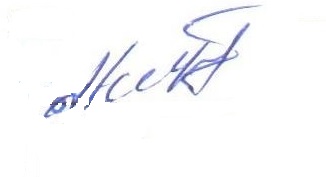 Директор                                                                 Раджабова А.И.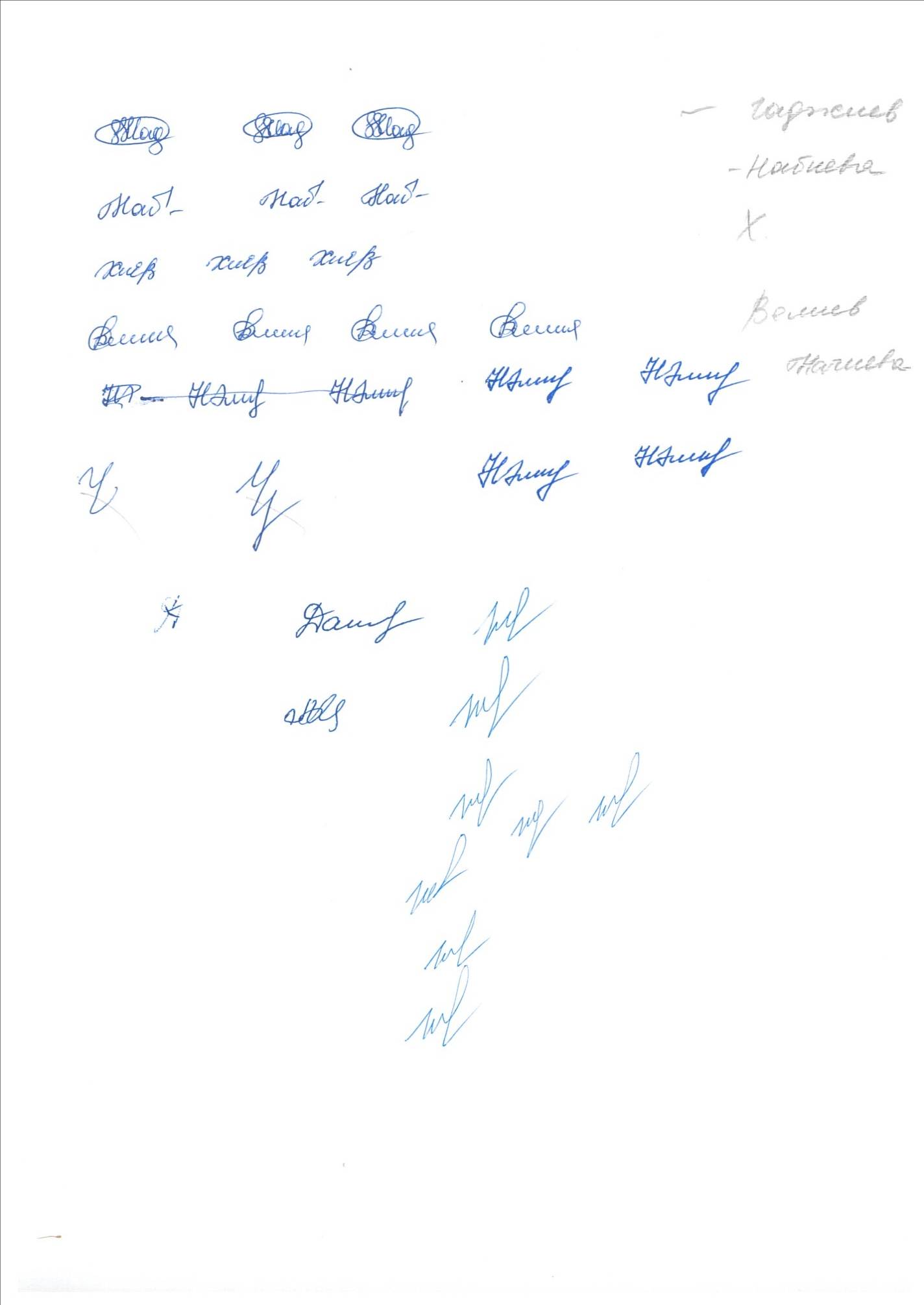 Зам. директора по УВР                                          Химина Е.В.Начальное общее образованиеНачальное общее образованиеОсновное общее образованиеОсновное общее образованиеВсегоВсегоНа началогодаНа конец годаНа началогодаНа конец годаНа началогодаНа конец годаОбщее количество классов335487 Кол-во учащихся2424262450481 четверть2 четверть3 четверть4 четвертьГод Всего учащихся24 чел. (3-4 классы - 13 чел.)24 чел. (3-4 классы - 13 чел.)24 чел. (2-3-4 классы - 19 чел.)24 чел. (2-3-4 классы - 19 чел.)24 чел. (2-3-4 классы - 19 чел.)Успевает 24 чел.24 чел.24 чел.24 чел.24 чел.Не аттестуется1-2 кл1-2 кл1кл- 5чел1кл- 5чел 1кл- 5челОтличников 1 чел.1 чел.3 чел.33Хорошистов -3 чел.4 чел.6 чел.66% успеваемости 100%  100%100%  100%  100%  % качества – 67,5%75,2%76,3%73,2%73,9%Средний балл 3,5       4,3      4,2       4,2       4,1       1 четверть2 четверть3 четверть4 четвертьГод Всего учащихся26 чел.26 чел.24 чел.24 чел.24 чел.Успевает 26 чел.26 чел.24 чел.24 чел.24 чел.Не аттестуется0 чел.0 чел.0 чел.0 чел.0 чел.Не аттестовано00000Отличников 3 чел.3 чел.3 чел.4 чел.4 чел.Хорошистов -7 чел.4 чел.5 чел.5 чел.5 чел.% успеваемости 100%100%100%100%100%% качества – 35,7  %71,7  %72,2  %72,8  %72,9  %Средний балл 3,79                       4,1                      4,1                        4,1                       4,0                      КлассыЧисло уч-сяУспеваетНе успеваетОтл.Хор.%усп.% обученсред. балл% качестваКлассный руководитель15Исмаилова Р.А.266013100%74,14,283,3Белова Л.Н.377010100%62,93,955,8Ферзалиева Ю.А.466013100%78,64,480,6Белова Л.Н.500000100%666001100%68,54,176,2Аджибатырова М.М.766013100%79,24,480,6Катаева М.И.866021100%71,14,165,7Катаева М.И.966010100%66,54,068,8Чинаева М.Д.ВСЕГО4843051410071,54,273,0Класс В классе Писали Предмет Обученность Успеваемость Средний баллКачество знаний266Русский язык52,0%87,5 %3,550,0 %266Математика 68,0 %83,3 %4,083,3 %377Русский язык45,1 %85,7 % 3,342,9%377Математика 49,1 %100 %3,428,6 %466Русский язык63,3 %83,3 %3,866,7 %466Математика 52,7 %83,3 %3,550,0 %Предмет Количество «5»«4»«3»«2»Обученность Успеваемость Средний баллКачество знанийРусский язык6203154,083,33,533,3Русский язык (пересдача)1157,31003,733,6Математика 6021335,3502,833,3Математика (пересдача)3345,31003,333,3Биология 6014137,383,33,016,7Биология (пересдача)1140,71003,216,7География 6014137,383,33,016,7География (пересдача)1140,71003,216,746,01004,025,0